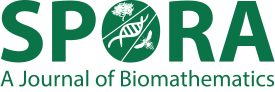 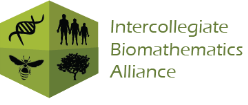 Full Version of the Title:  The subtitle makes the whole title extend to multiple linesJohn Doe1, Jane Doe2, John Q. Public1,**Correspondence:Prof. John Public, Dept. of Mathematics, Small State University, 314 Diameter Ave., Anytown, ST15926-5359, USAusername@email.eduIntroductionThe introduction material goes here. Note that this doc- ument is typeset in two columns using the LATEX macro package multicol. Refer to that package’s documenta- tion if you need to modify the native layout (e.g., to in- clude any displays too large to fit in just one column).Another SectionSectioning commands work just as they do in the articledocument class.A SubsectionIf you followed how sectioning commands work, then you might have guessed how to get a subsection.Another SubsectionIn fact, this document class was built using the article document class. Hopefully, if you started with that doc- ument class or something analogous to it, converting to this document class is not too difficult.Yet Another SectionIf you are new to LATEX or are having difficulty modifying a previously made document to fit this document class, you may use this file as a template from which to re-build your manuscript.At the end, the bibliography appears. No standard is set for reference formatting, but do be consistent with whichever style you pick. If you use BibTEX, be sure to include the .bib file when uploading your auxiliary file(s).References[1]  A. Author, 1993. Authoritative Book on the Subject.City: Publisher.[2] A. Author, 2002. Cute paper that expands on previous results. Small Journal. New City: Other Publisher. 18, 108–116.[3] H, J. Adams and A. Author, 2011. A study of some- thing interesting. Prestigious Journal, 180, 293–316.1Department of Mathematics, Small State University, Anytown, ST, 2Biology Department, Prestigious College, Metropolis, STwww.sporajournal.org	YEAR Volume NO(no) page 1